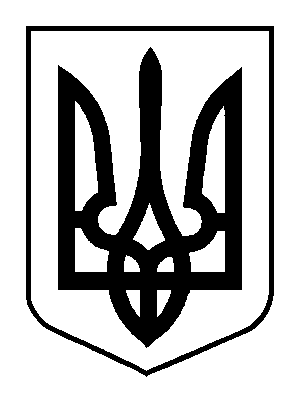 УКРАЇНАСЕЛИДІВСЬКА МІСЬКА РАДАВИКОНАВЧИЙ КОМІТЕТР І Ш Е Н Н ЯВід ___28.03.2018____№___53_____м. СелидовеПро затвердження переліку об’єктів,підприємств та видів робіт для залучення до оплачуваних суспільно-корисних робіт особою, яка вчинила адміністративне правопорушення  На виконання Закону України від 07.12.2017 № 2234-VIII «Про внесення змін до деяких законодавчих актів України щодо посилення захисту прав дитини на належне утримання шляхом вдосконалення порядку примусового стягнення заборгованості зі сплати аліментів», розглянувши звернення Селидівського міського відділу з питань пробації південно-східного міжрегіонального управління з питань виконання кримінальних покарань та пробації, щодо затвердження переліку об’єктів та видів суспільно-корисних робіт, які будуть виконувати правопорушники, керуючись ст.ст. 311, 1833, 3251 Кодексу України про адміністративні правопорушення, ст.ст. 38, 59 Закону України «Про місцеве самоврядування в Україні», виконком міської ради ВИРІШИВ:	1.Призначити підприємство, на якому будуть залучатися до оплачуваних суспільно-корисних робіт особи, які вчинили адміністративне правопорушення комунальне підприємство «Комунальник м.Селидове».	2.Затвердити перелік видів робіт, до яких будуть залучатися особи, на яких накладено адміністративне стягнення у вигляді оплачуваних суспільно-корисних робіт, у разі наявності коштів та вакансій на підприємстві, згідно з додатком  (додається). 	3. Призначити відповідальною особою, яка буде здійснювати контроль за виконанням адміністративного стягнення у вигляді оплачуваних суспільно-корисних робіт директор комунального підприємства «Комунальник м.Селидове» Гомзіна О.І.	4. Координацію роботи щодо виконання даного рішення виконавчого комітету міської ради покласти на Селидівський міський відділ з питань пробації південно-східного міжрегіонального управління з питань виконання кримінальних покарань та пробації (Носуля). Міський голова 								         В.В.РЕМІЗОВ							    Додаток 							до рішення виконавчого комітету 28.03.2018 № 53ПЕРЕЛІКоб’єктів, підприємств та видів робі для залучення до оплачуваних суспільно-корисних робіт особою, яка вчинила адміністративне правопорушення Керуючий справами виконкому 					    Л.В.Павленко № з/пПідприємствоВиди робітКерівник підприємства12341.Комунальне підприємство «Комунальник м.Селидове»прибирання несанкціонованих сміттєзвалищ;обрізка дерев та кущів;скошування трави;ліквідація бур’яну;збирання палого листя, сміття;підмітання тротуарів;навантаження бур’яну, гілок, сміття на причепи;прибирання прибудинкових територій;висадка дерев;побілка дерев, цоколя;- підсобні роботиГомзін О.І. 